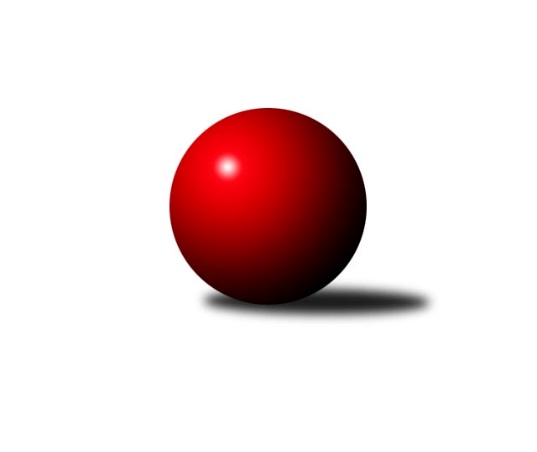 Č.20Ročník 2022/2023	12.3.2023Nejlepšího výkonu v tomto kole: 2720 dosáhlo družstvo: TJ Sokol Soběnov BMeziokresní přebor ČB-ČK A 6-ti členné 2022/2023Výsledky 20. kolaSouhrnný přehled výsledků:TJ Spartak Trhové Sviny B	- Vltavan Loučovice B	2:6	2305:2385	3.0:9.0	7.3.TJ Nová Ves C	- TJ Loko Č. Budějovice C	2:6	2247:2417	4.0:8.0	8.3.TJ Sokol Soběnov C	- Kuželky Borovany C	7:1	2384:2096	10.0:2.0	9.3.TJ Sokol Nové Hrady B	- Kuželky Borovany B	5:3	2392:2363	5.5:6.5	9.3.KK Český Krumlov 	- TJ Sokol Soběnov B	1:7	2487:2720	4.0:8.0	10.3.TJ Dynamo České Budějovice B	- TJ Sokol Nové Hrady C		dohrávka		20.3.Tabulka družstev:	1.	TJ Sokol Soběnov B	20	18	1	1	124.0 : 36.0 	165.5 : 74.5 	 2499	37	2.	TJ Loko Č. Budějovice C	19	13	2	4	100.5 : 51.5 	149.5 : 78.5 	 2420	28	3.	Kuželky Borovany B	20	13	1	6	98.5 : 61.5 	139.0 : 101.0 	 2372	27	4.	KK Český Krumlov	20	12	0	8	85.5 : 74.5 	132.5 : 107.5 	 2359	24	5.	TJ Sokol Soběnov C	19	11	1	7	84.5 : 67.5 	124.5 : 103.5 	 2381	23	6.	TJ Sokol Nové Hrady B	18	8	1	9	68.5 : 75.5 	102.0 : 114.0 	 2299	17	7.	TJ Dynamo České Budějovice B	19	7	2	10	67.5 : 84.5 	92.5 : 135.5 	 2251	16	8.	Kuželky Borovany C	19	6	1	12	54.5 : 97.5 	90.0 : 138.0 	 2259	13	9.	TJ Spartak Trhové Sviny B	20	6	1	13	59.5 : 100.5 	96.5 : 143.5 	 2277	13	10.	TJ Nová Ves C	20	6	0	14	62.0 : 98.0 	97.5 : 142.5 	 2240	12	11.	TJ Sokol Nové Hrady C	18	4	3	11	59.0 : 85.0 	95.0 : 121.0 	 2331	11	12.	Vltavan Loučovice B	20	4	3	13	64.0 : 96.0 	107.5 : 132.5 	 2319	11Podrobné výsledky kola:	 TJ Spartak Trhové Sviny B	2305	2:6	2385	Vltavan Loučovice B	Filip Rojdl	 	 195 	 176 		371 	 0:2 	 418 	 	214 	 204		Tomáš Suchánek	Bedřich Kroupa	 	 222 	 183 		405 	 1:1 	 378 	 	187 	 191		František Anderle	Bohuslav Švepeš	 	 182 	 179 		361 	 0:2 	 368 	 	186 	 182		Jaroslav Štich	Marek Rojdl	 	 201 	 170 		371 	 1:1 	 381 	 	186 	 195		Petr Procházka	Luděk Troup	 	 200 	 184 		384 	 0:2 	 435 	 	221 	 214		Jakub Matulík	Tomáš Švepeš	 	 210 	 203 		413 	 1:1 	 405 	 	200 	 205		Libor Dušekrozhodčí: Josef SvobodaNejlepší výkon utkání: 435 - Jakub Matulík	 TJ Nová Ves C	2247	2:6	2417	TJ Loko Č. Budějovice C	Jan Jackov	 	 198 	 195 		393 	 1:1 	 432 	 	197 	 235		Václav Klojda ml.	Věra Jeseničová	 	 154 	 173 		327 	 0:2 	 383 	 	186 	 197		Tomáš Polánský	Roman Bartoš	 	 208 	 182 		390 	 1:1 	 383 	 	190 	 193		Adéla Sýkorová	Vladimír Vlček	 	 204 	 215 		419 	 1:1 	 414 	 	192 	 222		Martina Tomiová	Václava Tesařová	 	 181 	 184 		365 	 1:1 	 368 	 	179 	 189		Lucie Klojdová	Miloš Draxler	 	 180 	 173 		353 	 0:2 	 437 	 	203 	 234		Karel Vlášekrozhodčí: Václava TesařováNejlepší výkon utkání: 437 - Karel Vlášek	 TJ Sokol Soběnov C	2384	7:1	2096	Kuželky Borovany C	Olga Čutková	 	 231 	 203 		434 	 2:0 	 353 	 	159 	 194		Václav Tröstl	Lucie Mušková	 	 222 	 212 		434 	 2:0 	 312 	 	165 	 147		Petr Bícha	Jiřina Krtková	 	 181 	 164 		345 	 2:0 	 326 	 	165 	 161		Vladimíra Bicerová	Alice Loulová	 	 175 	 183 		358 	 2:0 	 337 	 	166 	 171		Miroslav Bicera	Ludmila Čurdová	 	 216 	 201 		417 	 2:0 	 345 	 	178 	 167		Karel Beleš	Dominik Smoleň	 	 186 	 210 		396 	 0:2 	 423 	 	210 	 213		Jan Koubarozhodčí: Jiřina KrtkováNejlepšího výkonu v tomto utkání: 434 kuželek dosáhli: Olga Čutková, Lucie Mušková	 TJ Sokol Nové Hrady B	2392	5:3	2363	Kuželky Borovany B	Stanislava Betuštiaková	 	 181 	 211 		392 	 1:1 	 391 	 	178 	 213		Jiří Tröstl	Jiřina Albrechtová	 	 180 	 191 		371 	 0:2 	 390 	 	194 	 196		Milan Míka	Blanka Cáplová	 	 164 	 177 		341 	 0:2 	 394 	 	199 	 195		Jitka Šimková	Milena Šebestová	 	 202 	 226 		428 	 2:0 	 378 	 	184 	 194		Natálie Zahálková	Karel Kříha	 	 236 	 214 		450 	 2:0 	 385 	 	185 	 200		Vojtěch Frdlík	Libor Tomášek	 	 200 	 210 		410 	 0.5:1.5 	 425 	 	200 	 225		Čestmír Siebenbrunnerrozhodčí: Stanislav SladkýNejlepší výkon utkání: 450 - Karel Kříha	 KK Český Krumlov 	2487	1:7	2720	TJ Sokol Soběnov B	Jakub Zadák	 	 218 	 220 		438 	 0:2 	 491 	 	260 	 231		Josef Šedivý	Jan Kouba	 	 225 	 218 		443 	 2:0 	 427 	 	219 	 208		Josef Ferenčík	Tomáš Tichý	 	 214 	 197 		411 	 1:1 	 440 	 	203 	 237		Patrik Fink	Tomáš Tichý ml. *1	 	 182 	 178 		360 	 0:2 	 472 	 	227 	 245		Pavel Čurda	František Ferenčík	 	 222 	 231 		453 	 1:1 	 464 	 	252 	 212		Markéta Šedivá	Miloš Moravec	 	 183 	 199 		382 	 0:2 	 426 	 	223 	 203		Milan Šedivý ml.rozhodčí: Tomáš Tichý ml.střídání: *1 od 51. hodu Jiří ČermákNejlepší výkon utkání: 491 - Josef ŠedivýPořadí jednotlivců:	jméno hráče	družstvo	celkem	plné	dorážka	chyby	poměr kuž.	Maximum	1.	Josef Šedivý 	TJ Sokol Soběnov B	440.01	298.3	141.7	5.8	7/7	(491)	2.	Markéta Šedivá 	TJ Sokol Soběnov B	428.93	294.3	134.7	6.0	7/7	(472)	3.	Martina Tomiová 	TJ Loko Č. Budějovice C	425.60	294.4	131.2	6.1	8/8	(458)	4.	Josef Ferenčík 	TJ Sokol Soběnov B	423.29	285.5	137.8	6.0	7/7	(444)	5.	Karel Vlášek 	TJ Loko Č. Budějovice C	421.19	289.9	131.3	7.0	8/8	(457)	6.	Vojtěch Frdlík 	Kuželky Borovany B	419.58	297.3	122.3	9.0	6/8	(465)	7.	Tomáš Polánský 	TJ Loko Č. Budějovice C	419.55	286.0	133.5	5.4	8/8	(477)	8.	Tomáš Balko 	TJ Sokol Nové Hrady C	417.23	288.0	129.2	6.5	5/6	(453)	9.	Milena Šebestová 	TJ Sokol Nové Hrady B	416.41	289.0	127.4	7.0	7/8	(464)	10.	Jakub Matulík 	Vltavan Loučovice B	415.38	283.7	131.6	8.4	6/8	(473)	11.	Jan Kobliha 	Kuželky Borovany C	415.28	292.1	123.1	8.5	6/7	(447)	12.	Tomáš Tichý 	KK Český Krumlov 	415.00	289.8	125.2	8.9	5/7	(447)	13.	Čestmír Siebenbrunner 	Kuželky Borovany B	414.25	293.7	120.5	7.7	8/8	(447)	14.	Jaroslava Kulhanová 	TJ Sokol Soběnov C	413.06	293.8	119.3	8.4	8/8	(491)	15.	Tomáš Kříha 	TJ Sokol Nové Hrady C	412.95	285.2	127.7	7.6	5/6	(449)	16.	František Ferenčík 	KK Český Krumlov 	412.46	282.3	130.2	5.9	7/7	(478)	17.	Vladimír Vlček 	TJ Nová Ves C	411.60	288.5	123.2	7.0	8/8	(447)	18.	Pavel Čurda 	TJ Sokol Soběnov B	410.74	286.7	124.0	7.9	7/7	(472)	19.	Kristýna Nováková 	TJ Dynamo České Budějovice B	409.53	282.4	127.1	7.4	6/7	(447)	20.	Jan Jackov 	TJ Nová Ves C	409.30	290.1	119.2	7.3	7/8	(433)	21.	Jindřich Soukup 	Kuželky Borovany B	407.70	288.6	119.1	6.3	6/8	(442)	22.	Olga Čutková 	TJ Sokol Soběnov C	405.91	283.3	122.6	8.4	8/8	(466)	23.	Lukáš Prokeš 	TJ Sokol Nové Hrady C	405.83	285.8	120.0	9.8	4/6	(449)	24.	Ludmila Čurdová 	TJ Sokol Soběnov C	404.79	281.5	123.3	8.6	8/8	(453)	25.	Milan Šedivý  ml.	TJ Sokol Soběnov B	404.59	283.7	120.9	8.3	7/7	(446)	26.	Patrik Fink 	TJ Sokol Soběnov B	404.43	283.0	121.4	10.7	6/7	(440)	27.	Jakub Zadák 	KK Český Krumlov 	401.54	281.5	120.0	7.6	7/7	(466)	28.	Jiří Květoň 	TJ Dynamo České Budějovice B	400.85	285.3	115.6	9.4	5/7	(425)	29.	Libor Tomášek 	TJ Sokol Nové Hrady B	398.59	283.9	114.7	10.7	8/8	(440)	30.	Tomáš Švepeš 	TJ Spartak Trhové Sviny B	397.68	274.5	123.2	10.0	8/8	(434)	31.	Jan Kouba 	Kuželky Borovany C	397.66	275.1	122.5	9.2	6/7	(434)	32.	Petr Hamerník 	TJ Sokol Nové Hrady C	395.94	276.9	119.0	7.8	6/6	(429)	33.	Tomáš Tichý  ml.	KK Český Krumlov 	394.29	273.6	120.7	9.1	7/7	(453)	34.	Alice Loulová 	TJ Sokol Soběnov C	393.83	285.7	108.2	10.8	6/8	(429)	35.	Jaroslav Štich 	Vltavan Loučovice B	391.58	273.1	118.5	9.7	6/8	(420)	36.	Daniel Krejčí 	Kuželky Borovany B	391.38	275.1	116.3	10.2	8/8	(424)	37.	Milena Kümmelová 	TJ Dynamo České Budějovice B	390.62	282.5	108.1	10.6	6/7	(425)	38.	Jitka Grznáriková 	TJ Sokol Soběnov C	390.54	273.8	116.7	10.0	7/8	(427)	39.	Jiří Tröstl 	Kuželky Borovany B	390.21	276.6	113.6	9.3	7/8	(443)	40.	Romana Kříhová 	TJ Sokol Nové Hrady C	389.39	278.5	110.9	12.6	4/6	(433)	41.	Tomáš Vařil 	KK Český Krumlov 	389.07	278.4	110.7	11.2	7/7	(439)	42.	Kateřina Dvořáková 	Kuželky Borovany C	387.56	275.4	112.2	9.3	7/7	(452)	43.	Jiřina Krtková 	TJ Sokol Soběnov C	387.30	274.5	112.8	11.8	7/8	(447)	44.	Martina Koubová 	Kuželky Borovany C	386.31	275.1	111.3	9.2	6/7	(431)	45.	Adéla Sýkorová 	TJ Loko Č. Budějovice C	384.05	277.4	106.7	12.1	7/8	(410)	46.	Petra Šebestíková 	TJ Dynamo České Budějovice B	377.83	273.0	104.9	12.6	6/7	(415)	47.	Libor Dušek 	Vltavan Loučovice B	377.72	273.6	104.2	12.6	6/8	(425)	48.	Václav Silmbrod 	TJ Sokol Nové Hrady C	376.75	260.8	115.9	9.4	4/6	(406)	49.	Karel Kříha 	TJ Sokol Nové Hrady B	374.61	275.4	99.2	14.8	7/8	(450)	50.	Lucie Klojdová 	TJ Loko Č. Budějovice C	373.45	266.3	107.2	11.6	8/8	(434)	51.	Marek Rojdl 	TJ Spartak Trhové Sviny B	372.18	266.1	106.1	13.4	8/8	(453)	52.	Stanislav Bednařík 	TJ Dynamo České Budějovice B	371.81	266.5	105.4	12.2	6/7	(396)	53.	Miloš Moravec 	KK Český Krumlov 	371.69	265.3	106.4	13.1	7/7	(416)	54.	Dominik Smoleň 	TJ Sokol Soběnov C	371.55	266.7	104.8	11.5	7/8	(416)	55.	Luděk Troup 	TJ Spartak Trhové Sviny B	370.82	264.5	106.3	13.3	8/8	(423)	56.	Miloš Draxler 	TJ Nová Ves C	370.61	265.2	105.5	12.7	8/8	(425)	57.	František Anderle 	Vltavan Loučovice B	369.74	262.5	107.2	11.9	6/8	(424)	58.	Antonín Gažák 	TJ Sokol Nové Hrady C	369.63	274.5	95.1	14.8	4/6	(415)	59.	David Šebestík 	TJ Dynamo České Budějovice B	366.90	263.7	103.2	12.5	7/7	(414)	60.	Michal Kanděra 	TJ Sokol Nové Hrady C	364.98	264.9	100.0	14.7	5/6	(451)	61.	Tomáš Vašek 	TJ Dynamo České Budějovice B	363.38	267.6	95.8	14.1	7/7	(411)	62.	Natálie Zahálková 	Kuželky Borovany B	363.29	256.8	106.5	12.9	7/8	(387)	63.	Petr Bícha 	Kuželky Borovany C	363.15	259.7	103.4	14.7	6/7	(401)	64.	Roman Bartoš 	TJ Nová Ves C	362.03	259.7	102.4	13.8	8/8	(401)	65.	Josef Fojta 	TJ Nová Ves C	361.76	268.0	93.8	14.7	6/8	(403)	66.	Věra Jeseničová 	TJ Nová Ves C	356.98	264.4	92.6	16.3	7/8	(414)	67.	Vladimíra Bicerová 	Kuželky Borovany C	356.02	250.9	105.1	11.6	6/7	(392)	68.	Miroslav Bicera 	Kuželky Borovany C	355.91	265.1	90.8	14.5	6/7	(415)	69.	Blanka Cáplová 	TJ Sokol Nové Hrady B	354.79	261.0	93.8	15.6	8/8	(389)	70.	Rostislav Solkan 	TJ Dynamo České Budějovice B	353.78	256.0	97.8	14.3	6/7	(406)	71.	Václava Tesařová 	TJ Nová Ves C	349.87	255.9	94.0	14.4	7/8	(387)	72.	Filip Rojdl 	TJ Spartak Trhové Sviny B	349.43	255.0	94.4	15.8	6/8	(398)	73.	Pavel Kříha 	TJ Sokol Nové Hrady C	337.30	252.2	85.1	17.0	5/6	(363)		Radek Šlouf 	Vltavan Loučovice B	445.00	305.0	140.0	2.5	1/8	(445)		Václav Klojda  st.	TJ Loko Č. Budějovice C	445.00	307.0	138.0	9.0	1/8	(445)		Jiří Bláha 	TJ Loko Č. Budějovice C	443.00	304.3	138.8	4.8	2/8	(456)		Tereza Kříhová 	TJ Sokol Nové Hrady C	442.00	310.7	131.3	5.7	3/6	(471)		Tomáš Suchánek 	Vltavan Loučovice B	437.88	307.4	130.5	6.0	4/8	(477)		Václav Klojda  ml.	TJ Loko Č. Budějovice C	432.00	301.8	130.2	4.3	5/8	(477)		Lucie Mušková 	TJ Sokol Soběnov C	431.80	302.7	129.1	5.8	2/8	(449)		Denisa Šimečková 	TJ Spartak Trhové Sviny B	425.48	286.3	139.2	5.2	5/8	(467)		Jan Kouba 	KK Český Krumlov 	423.44	283.9	139.5	4.7	2/7	(464)		Michal Silmbrod 	TJ Sokol Nové Hrady B	419.50	297.0	122.5	7.3	3/8	(429)		Bohuslav Švepeš 	TJ Spartak Trhové Sviny B	409.88	282.3	127.6	7.0	4/8	(428)		Lenka Vajdová 	TJ Sokol Nové Hrady B	406.00	293.3	112.7	10.4	3/8	(431)		Šárka Moravcová 	KK Český Krumlov 	404.00	282.0	122.0	10.7	1/7	(435)		Pavel Fritz 	TJ Sokol Nové Hrady B	401.27	286.9	114.4	10.7	5/8	(428)		Martin Jirkal 	Vltavan Loučovice B	400.00	284.0	116.0	11.0	1/8	(400)		Stanislava Betuštiaková 	TJ Sokol Nové Hrady B	397.40	281.7	115.7	8.1	2/8	(425)		Jakub Sysel 	TJ Sokol Soběnov B	396.67	280.3	116.3	8.0	3/7	(413)		Jan Sztrapek 	Vltavan Loučovice B	396.49	288.9	107.6	11.5	5/8	(438)		Alena Čampulová 	TJ Loko Č. Budějovice C	396.40	274.1	122.3	6.1	3/8	(428)		Milan Míka 	Kuželky Borovany B	394.84	275.2	119.7	8.6	5/8	(419)		Ludvík Sojka 	Vltavan Loučovice B	388.69	283.1	105.6	11.9	5/8	(437)		Bohuslav Švepeš 	TJ Spartak Trhové Sviny B	387.83	282.8	105.0	13.0	3/8	(423)		Josef Malík 	Kuželky Borovany B	386.00	275.0	111.0	10.5	1/8	(391)		Josef Svoboda 	TJ Spartak Trhové Sviny B	383.08	269.5	113.6	9.3	3/8	(441)		Radim Štubner 	Vltavan Loučovice B	382.13	282.1	100.0	12.9	4/8	(402)		Jitka Šimková 	Kuželky Borovany B	381.63	272.3	109.4	10.7	4/8	(408)		Petr Procházka 	Vltavan Loučovice B	381.00	275.0	106.0	10.0	1/8	(381)		Vlastimil Kříha 	TJ Spartak Trhové Sviny B	380.57	278.0	102.6	11.8	5/8	(412)		Vladimír Šereš 	Vltavan Loučovice B	378.90	276.2	102.8	11.9	5/8	(424)		Radim Růžička 	TJ Loko Č. Budějovice C	376.75	269.0	107.8	10.5	4/8	(414)		Josef Sysel 	TJ Sokol Soběnov B	372.00	261.0	111.0	0.0	1/7	(372)		Eliška Brychtová 	TJ Sokol Nové Hrady B	370.73	267.3	103.5	14.9	5/8	(406)		Jiří Čermák 	KK Český Krumlov 	370.63	257.5	113.1	9.4	4/7	(403)		Nela Koptová 	TJ Spartak Trhové Sviny B	370.00	268.0	102.0	13.4	4/8	(429)		Ladislav Růžička 	TJ Sokol Nové Hrady B	367.50	264.8	102.8	14.0	1/8	(401)		Jan Votruba 	TJ Spartak Trhové Sviny B	366.00	260.0	106.0	16.0	1/8	(366)		Jiří Janoch 	Kuželky Borovany B	365.75	267.1	98.6	14.9	4/8	(396)		Stanislava Mlezivová 	TJ Dynamo České Budějovice B	361.00	253.3	107.7	10.3	3/7	(372)		Karel Beleš 	Kuželky Borovany C	359.33	267.3	92.0	20.3	3/7	(388)		Jaroslav Štich 	Vltavan Loučovice B	358.13	257.9	100.2	12.5	5/8	(396)		Jiřina Albrechtová 	TJ Sokol Nové Hrady B	357.38	259.1	98.3	15.5	4/8	(394)		Bedřich Kroupa 	TJ Spartak Trhové Sviny B	355.25	263.5	91.8	16.7	5/8	(405)		Nela Horňáková 	TJ Spartak Trhové Sviny B	351.00	267.0	84.0	16.0	1/8	(351)		Michal Fink 	TJ Sokol Soběnov B	348.75	252.8	96.0	18.5	1/7	(378)		Jan Silmbrod 	TJ Sokol Nové Hrady B	348.50	250.6	97.9	14.2	4/8	(414)		Václav Tröstl 	Kuželky Borovany C	348.05	259.6	88.5	16.4	4/7	(379)		Jakub Musil 	Vltavan Loučovice B	345.75	254.6	91.1	16.9	4/8	(367)		Radoslav Hauk 	TJ Loko Č. Budějovice C	343.50	253.0	90.5	17.0	2/8	(346)		Vladimír Severin 	TJ Nová Ves C	332.00	245.0	87.0	17.0	1/8	(332)		Martin Kouba 	KK Český Krumlov 	318.00	231.0	87.0	23.0	1/7	(318)		Lukáš Průka 	TJ Spartak Trhové Sviny B	313.00	232.0	81.0	19.0	1/8	(313)		Radek Steinhauser 	TJ Sokol Nové Hrady C	297.00	220.0	77.0	23.0	1/6	(297)Sportovně technické informace:Starty náhradníků:registrační číslo	jméno a příjmení 	datum startu 	družstvo	číslo startu25516	Karel Beleš	09.03.2023	Kuželky Borovany C	2x17202	Václava Tesařová	08.03.2023	TJ Nová Ves C	5x15775	Bohuslav Švepeš	07.03.2023	TJ Spartak Trhové Sviny B	3x25831	Filip Rojdl	07.03.2023	TJ Spartak Trhové Sviny B	3x
Hráči dopsaní na soupisku:registrační číslo	jméno a příjmení 	datum startu 	družstvo	Program dalšího kola:21. kolo13.3.2023	po	17:00	Kuželky Borovany C - Vltavan Loučovice B	13.3.2023	po	18:00	TJ Loko Č. Budějovice C - TJ Sokol Nové Hrady C (dohrávka z 16. kola)	15.3.2023	st	17:00	TJ Sokol Soběnov B - TJ Nová Ves C	15.3.2023	st	17:00	Kuželky Borovany B - TJ Sokol Soběnov C	16.3.2023	čt	18:00	TJ Loko Č. Budějovice C - TJ Dynamo České Budějovice B	16.3.2023	čt	19:30	TJ Sokol Nové Hrady C - TJ Sokol Nové Hrady B	17.3.2023	pá	18:00	KK Český Krumlov  - TJ Spartak Trhové Sviny B	Nejlepší šestka kola - absolutněNejlepší šestka kola - absolutněNejlepší šestka kola - absolutněNejlepší šestka kola - absolutněNejlepší šestka kola - dle průměru kuželenNejlepší šestka kola - dle průměru kuželenNejlepší šestka kola - dle průměru kuželenNejlepší šestka kola - dle průměru kuželenNejlepší šestka kola - dle průměru kuželenPočetJménoNázev týmuVýkonPočetJménoNázev týmuPrůměr (%)Výkon8xJosef ŠedivýSoběnov B4918xJosef ŠedivýSoběnov B119.964913xPavel ČurdaSoběnov B4723xPavel ČurdaSoběnov B115.314724xMarkéta ŠediváSoběnov B4644xKarel VlášekLoko Č.B. C114.114377xFrantišek FerenčíkČ.Krumlov B4535xMarkéta ŠediváSoběnov B113.364641xKarel KříhaN.Hrady B4501xKarel KříhaN.Hrady B113.154502xJan KoubaČ.Krumlov B4433xJakub MatulíkLoučovice B112.88435